OBJECTIVE:	Looking for a position as a Data Entry Clerk with submission utilizing excellent typing speed and the ability to correctly enter information in a highly stimulating work environment.CAPABILITIES AND SKILLS:Can speak English and Filipino.Knowledgeable in Microsoft Words, Microsoft Access and Microsoft Power Point.Can work effectively and efficiently under pressure and minimum supervision.Excellent communication skill, oral and written.Well- developed organizational and time management skills. Motivated and proactive with a keen eye for details.WORK EXPERIENCE:	Rey-Tech Construction & Development Corporation	Batangas	June 25, 2004 – September 30, 2015		Job Description:Strictly comply and perform very well in its tasks that are in accordance to its company policies and procedures.Give an accurate and even complete data that is necessary to the needs of the company.Knowledgeable in its work area and work load in delivering the best service to the company they belong.Provide assistance to one’s superior by encoding the right information and data needed.Encode the necessary data give a complete, accurate and organized manner that is important to the needs of the company or any entityReport and provide accurate data to one’s superior.EDUCATIONAL BACKGROUND:College			:	Lyceum of Batangas					Batangas CityDate Graduated		:	March 31, 2004Course				:	Bachelor of Science in Computer ScienceOn the Job Training		:	Rey Tech Construction and Development Corp. 					La Paz Extension Aplaya Bauan Batangas					November 17, 2003 – December 20, 2003High School			:	Divine Child Academy					Batangas City					1996-2000Elementary			:	West Bauan Central School					Bauan Batangas					1990-1996CERTIFICATES/TRAININGS/SEMINARS:Title:	 “INTODUCTION TO JAVA”Place:	 Lima Cuta, Batangas CityDate:	August 31, 2002Title:	“Making I.T. HappenPlace: 	Makati Coliseum, Makati CityDate:	September 8, 2002Title:	“Making Filipino Students Globally Competitive”Web Page Design, Java XML, 4D Programming, Vulnerability Assessment		Place:	Technological Institute of the Philippines Quezon City		Date:	February 1, 2003Title:	“Making Filipino Students Globally Competitive”Information Security Management, Understanding System Attacks and Types of System AttacksPlace:	University of the East, RectoDate:	February 8, 2003Title:	“Making Filipino Students Globally Competitive”New Features of Office XD, Crystal Report for Visual Studio. Net, Evolution of Data Access Component, Protecting Microsoft SQL Server 2000 Components, Vulnerability Assessment, Apple Technology Update.		Place: 	Pamantasan ng Lungsod ng Pasig, Pasig Convention Hall		Date: 	February 15, 2003PERSONAL DATA:		Date of Birth			:	July 04, 1983		Place of Birth			:	Bauan Batangas		Age				:	32 years old		Sex				:	Female		Height				:	5’4”		Weight				:	115 lbs		Religion			:	Roman Catholic		Civil Status			:	Married		Citizenship			:	Filipino		Language Spoken		:	Filipino/English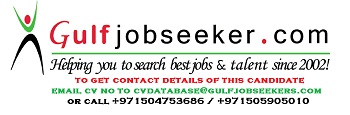 Gulfjobseeker.com CV No: 1505250